Critics’ Choices – Post Show Evaluation (Play)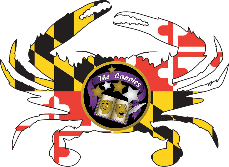 Critics’ Choices – Post Show Evaluation (Play)Critics’ Choices – Post Show Evaluation (Play)Critics’ Choices – Post Show Evaluation (Play)Critics’ Choices – Post Show Evaluation (Play)Critics’ Choices – Post Show Evaluation (Play)Critics’ Choices – Post Show Evaluation (Play)Show:Show:Show:Show:Show:Performing School:Performing School:Critic:Critic:Critic:Critic:Critic:Critic’s School:Critic’s School:ScorePointsMarketing/Publicity(names:                                                                                                 )(names:                                                                                                 )Special Fx/Tech(names:                                                                                                 )(names:                                                                                                 )Hair/Makeup(names:                                                                                                 )(names:                                                                                                 )Sound(names:                                                                                                 )(names:                                                                                                 )Props(names:                                                                                                 )(names:                                                                                                 )Lighting(names:                                                                                                 )(names:                                                                                                 )Costumes(names:                                                                                                 )(names:                                                                                                 )Sets(names:                                                                                                 )(names:                                                                                                 )Creativity(names:                                                                                                 )(names:                                                                                                 )Stage Management(names:                                                                                                 )(names:                                                                                                 )Stage Crew(names:                                                                                                 )(names:                                                                                                 )Ensemble(name of ensemble:                                                                          )(name of ensemble:                                                                          )Featured Actress(name:                                                                                                   )(name:                                                                                                   )Featured Actor(name:                                                                                                   )(name:                                                                                                   )Comic Actor(name:                                                                                                   )(name:                                                                                                   )Comic Actress(name:                                                                                                   )(name:                                                                                                   )Supporting Actor(name:                                                                                                   )(name:                                                                                                   )Supporting Actress(name:                                                                                                   )(name:                                                                                                   )Lead Actor(name:                                                                                                   )(name:                                                                                                   )Lead Actress(name:                                                                                                   )(name:                                                                                                   )Song(name:                                                                                                   )(name:                                                                                                   )Play/Musical(name:                                                                                                   )(name:                                                                                                   )Scoring Key:Scoring Key:Scoring Key:Scoring Key:Scoring Key:Scoring Key:Scoring Key:9-10 : Superior execution, fully engaging and professional quality for high school theatre9-10 : Superior execution, fully engaging and professional quality for high school theatre9-10 : Superior execution, fully engaging and professional quality for high school theatre9-10 : Superior execution, fully engaging and professional quality for high school theatre9-10 : Superior execution, fully engaging and professional quality for high school theatre9-10 : Superior execution, fully engaging and professional quality for high school theatre9-10 : Superior execution, fully engaging and professional quality for high school theatre7-8: Excellent execution, engaging and the best quality for high school theatre7-8: Excellent execution, engaging and the best quality for high school theatre7-8: Excellent execution, engaging and the best quality for high school theatre7-8: Excellent execution, engaging and the best quality for high school theatre7-8: Excellent execution, engaging and the best quality for high school theatre7-8: Excellent execution, engaging and the best quality for high school theatre7-8: Excellent execution, engaging and the best quality for high school theatre5-6: Good execution, mostly engaging, and then expected quality for high school theatre. 5-6: Good execution, mostly engaging, and then expected quality for high school theatre. 5-6: Good execution, mostly engaging, and then expected quality for high school theatre. 5-6: Good execution, mostly engaging, and then expected quality for high school theatre. 5-6: Good execution, mostly engaging, and then expected quality for high school theatre. 5-6: Good execution, mostly engaging, and then expected quality for high school theatre. 5-6: Good execution, mostly engaging, and then expected quality for high school theatre. 3-4: Uneven execution, sometimes engaging, and lesser quality for high school theatre3-4: Uneven execution, sometimes engaging, and lesser quality for high school theatre3-4: Uneven execution, sometimes engaging, and lesser quality for high school theatre3-4: Uneven execution, sometimes engaging, and lesser quality for high school theatre3-4: Uneven execution, sometimes engaging, and lesser quality for high school theatre3-4: Uneven execution, sometimes engaging, and lesser quality for high school theatre3-4: Uneven execution, sometimes engaging, and lesser quality for high school theatre1-2: Poor execution, inconsistently engaging, and insufficient quality for high school theatre1-2: Poor execution, inconsistently engaging, and insufficient quality for high school theatre1-2: Poor execution, inconsistently engaging, and insufficient quality for high school theatre1-2: Poor execution, inconsistently engaging, and insufficient quality for high school theatre1-2: Poor execution, inconsistently engaging, and insufficient quality for high school theatre1-2: Poor execution, inconsistently engaging, and insufficient quality for high school theatre1-2: Poor execution, inconsistently engaging, and insufficient quality for high school theatreA: Award Point     N: Nomination Point (For each show you review, you acquire one award point and five nomination points. When you vote, you will allocate those points across all shows you have reviewed) A: Award Point     N: Nomination Point (For each show you review, you acquire one award point and five nomination points. When you vote, you will allocate those points across all shows you have reviewed) A: Award Point     N: Nomination Point (For each show you review, you acquire one award point and five nomination points. When you vote, you will allocate those points across all shows you have reviewed) A: Award Point     N: Nomination Point (For each show you review, you acquire one award point and five nomination points. When you vote, you will allocate those points across all shows you have reviewed) A: Award Point     N: Nomination Point (For each show you review, you acquire one award point and five nomination points. When you vote, you will allocate those points across all shows you have reviewed) A: Award Point     N: Nomination Point (For each show you review, you acquire one award point and five nomination points. When you vote, you will allocate those points across all shows you have reviewed) A: Award Point     N: Nomination Point (For each show you review, you acquire one award point and five nomination points. When you vote, you will allocate those points across all shows you have reviewed) Oath: I understand that my role as a Cappies Critic requires me to hold myself to the highest ethical standards. I have not, and will not collaborate(d) with my fellow critics in order to perform my Cappies Critic duties. I will evaluate critics’ choices and ultimately cast my vote for awards with utmost integrity. Oath: I understand that my role as a Cappies Critic requires me to hold myself to the highest ethical standards. I have not, and will not collaborate(d) with my fellow critics in order to perform my Cappies Critic duties. I will evaluate critics’ choices and ultimately cast my vote for awards with utmost integrity. Oath: I understand that my role as a Cappies Critic requires me to hold myself to the highest ethical standards. I have not, and will not collaborate(d) with my fellow critics in order to perform my Cappies Critic duties. I will evaluate critics’ choices and ultimately cast my vote for awards with utmost integrity. Oath: I understand that my role as a Cappies Critic requires me to hold myself to the highest ethical standards. I have not, and will not collaborate(d) with my fellow critics in order to perform my Cappies Critic duties. I will evaluate critics’ choices and ultimately cast my vote for awards with utmost integrity. Oath: I understand that my role as a Cappies Critic requires me to hold myself to the highest ethical standards. I have not, and will not collaborate(d) with my fellow critics in order to perform my Cappies Critic duties. I will evaluate critics’ choices and ultimately cast my vote for awards with utmost integrity. Oath: I understand that my role as a Cappies Critic requires me to hold myself to the highest ethical standards. I have not, and will not collaborate(d) with my fellow critics in order to perform my Cappies Critic duties. I will evaluate critics’ choices and ultimately cast my vote for awards with utmost integrity. Oath: I understand that my role as a Cappies Critic requires me to hold myself to the highest ethical standards. I have not, and will not collaborate(d) with my fellow critics in order to perform my Cappies Critic duties. I will evaluate critics’ choices and ultimately cast my vote for awards with utmost integrity. Print NamePrint NamePrint NamePrint NamePrint NamePrint NameSignature